Памятка для родителейШкольная карта – электронный пропуск в образовательное заведение, где учится Ваш ребенок. С помощью данной карты будет организована оплата школьного питания в учебном заведении. Преимущества: исключение хождения денежных средства на территории учебного заведения; безналичная оплата питания ребенка со счета родителя.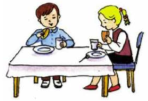 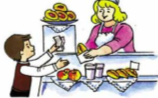 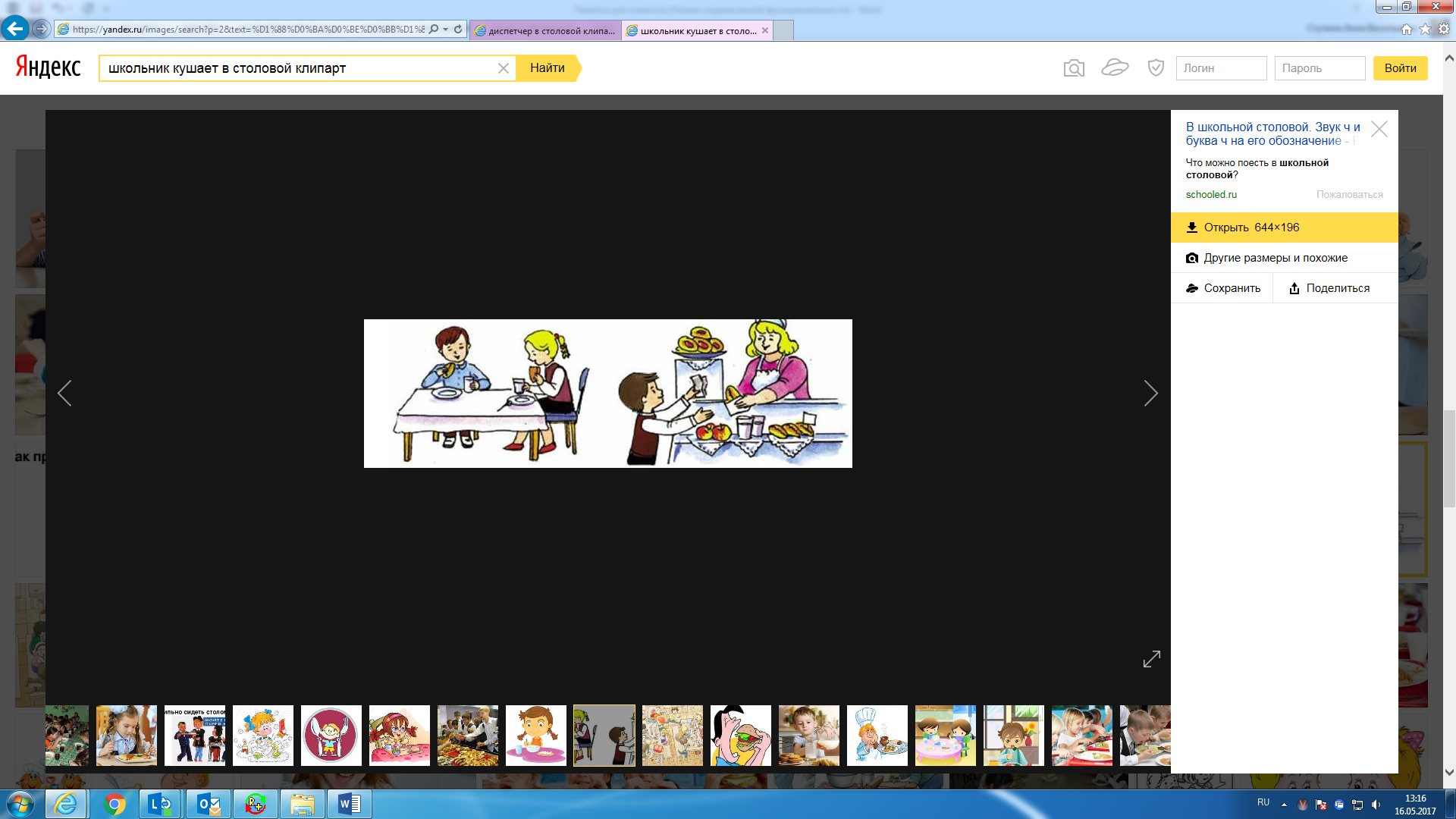 Дополнительно рекомендуется подключить бесплатный Интернет-Банк / Мобильный банк, чтобы контролировать поступление и списание денежных средств.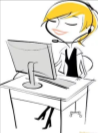 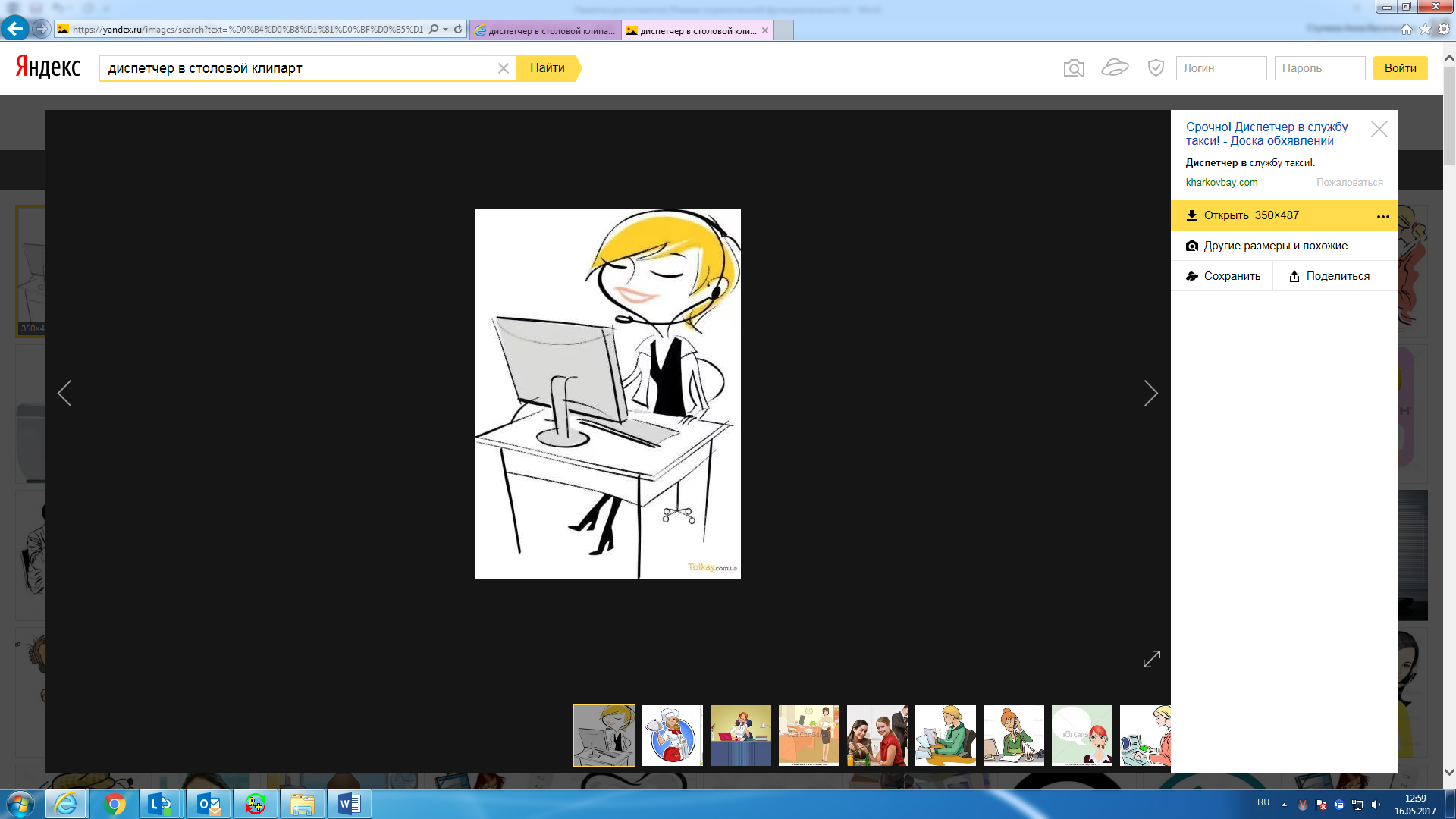 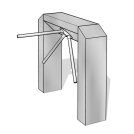 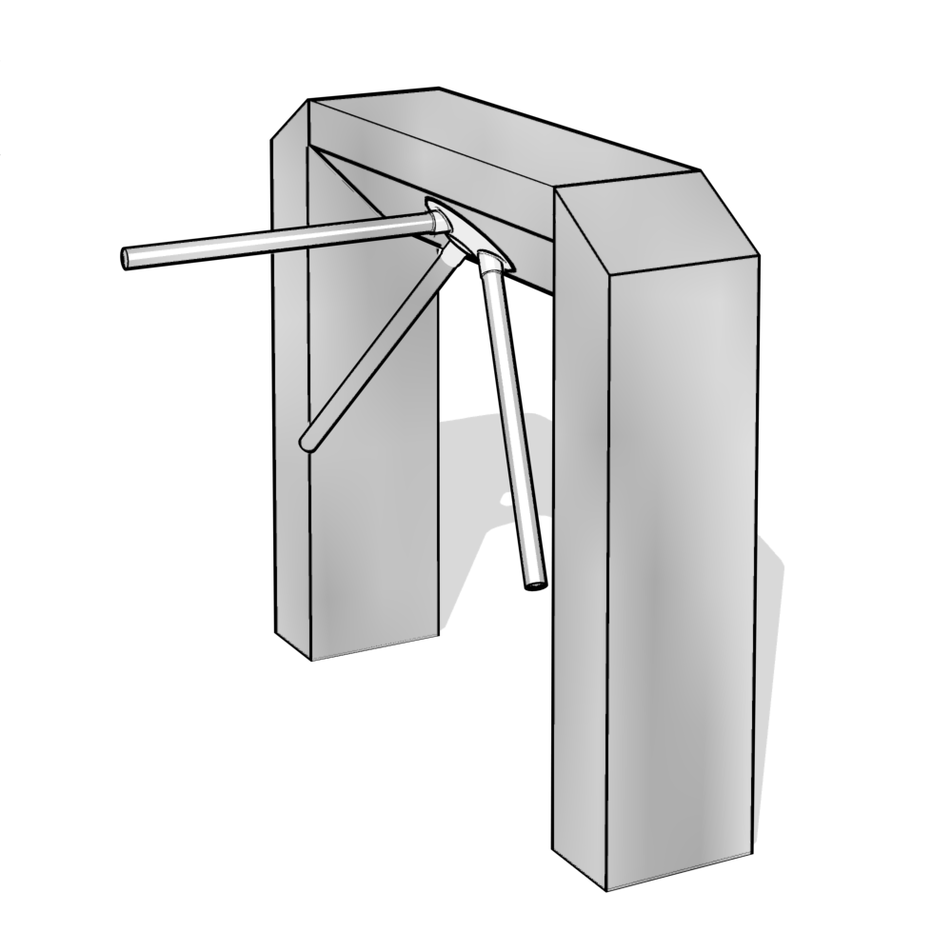 Оформление и ведение Школьной карты – бесплатно. Карта выдается родителю и учащемуся. Родитель также сможет проходить через турникет по своей карте. Для оформления Школьной карты необходимо при себе иметь: паспорт, СНИЛС (при наличии), свидетельство о рождении ребенка / паспорт ребенка.Когда карта будет готова сотрудники Банка сами перезвонят и пригласят Вас в офис.Способы пополнения Школьной карты.Банкомат: ул. Мичурина, д. 6 (ТЦ Меркурий в магазине «Кировский»); Банкомат: ул. Ленина, д. 53 (уличный с возможностью пополнения и в офисе Банка Открытие);Банкомат: ул. Автозаводская, д. 7 (ТЦ Автозаводец в магазине «Кировский»);Банкомат: ул. Корнилова, д. 11(ТЦ Мегамарт);Перевод заработной платы / части заработной платы;Пополнение ч/з Интернет банк/ Мобильного приложения (при переводе с карты др. Банка может взиматься комиссия);Перевод через систему «Одноклассники»;Перевод в салоне сотовой связи «Связной»: ул. Комсомольская, д. 2 (перевод осуществляется через сотрудника с предъявлением паспорта и реквизитов карты, перевод – 3 раб. дня).Если ребенок потеряет или сломает карту, родитель должен подойти в офис с паспортом и перевыпустить карту (карта будет готова через 5 раб. дней). На момент отсутствия Школьной карты, ребенку в школе выдадут временную «Гостевую карту». Перевыпуск для ребенка всегда бесплатный. Перевыпуск Школьной карты для родителя – 650 руб.Со Школьной карты через Интернет-Банк / Мобильное приложение Вы сможете оплачивать за- детские сады «Гармония» и «Страна чудес»;- музыкальную школу;- доп. образование в МАОУ «Лицей №56».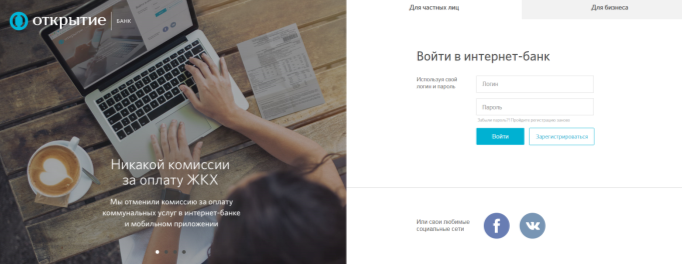 Родитель может установить ежедневный лимит расходования денежных средств на карту своего ребенка от 0 руб. до 200 руб. Советуем для учащихся начальной школы лимит устанавливать 0 руб.Школьную карту родитель может использовать и по собственному усмотрению:- снятие денежных средства по карте в Банкомате любого Банка без взимания комиссии;- возможно оплачивать покупки в магазинах и интернете;- при покупке товара или заправки автомобиля на любой АЗС, на карту возвращается 3% от суммы услуги;- на карту начисляются проценты до 6% годовых.При возникновении вопросов по работе со Школьной картой можно обращаться по адресу:г. Новоуральск, ул. Ленина, д. 53 офис «Новоуральский» ПАО Банка «ФК Открытие» или по телефону 9-03-11